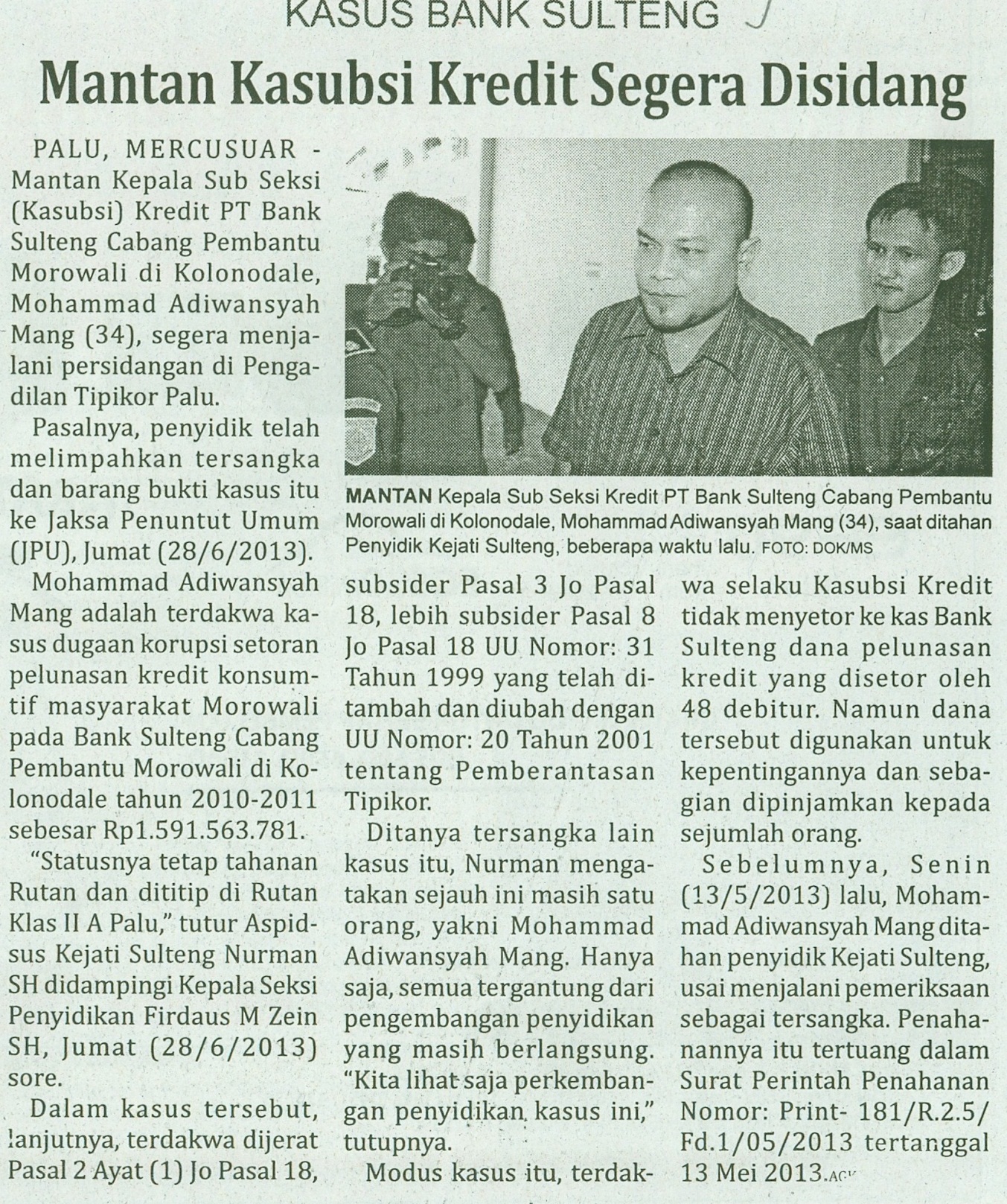 Harian    	:MercusuarKasubaudSulteng IHari, tanggal:Sabtu, 29 Juni 2013KasubaudSulteng IKeterangan:Halaman 6  Kolom 15-18KasubaudSulteng IEntitas:Kabupaten MorowaliKasubaudSulteng I